CALENDÁRIO DE EVENTOS 2022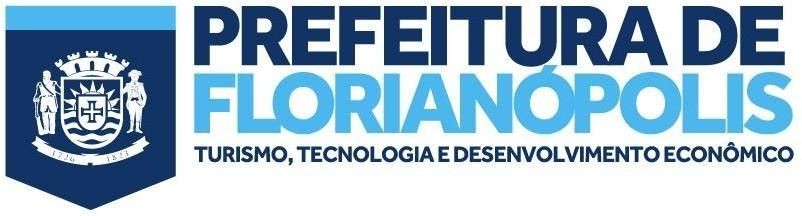 DATAEVENTOEVENTOHORÁRIOLOCALLOCALRESPONSÁVELMAIOMAIOMAIOMAIOMAIOMAIOMAIO04 a 06/05XIII SIMPÓSIO SUL DE IMUNOLOGIAUFSCSSI05/05ENCONTRO NACIONAL DOS AUDITORES FISCAISCentrosulANFIP07, 14 e 21/05MUSEUS VIRTUAIS14h3014h3014h30Paradigma Cine Arte ou
instagram.com/institutomaratonaculturalInstituto Museu Cultural08/05CORRIDA RÚSTICA  ANIVERSÁRIO POLICIA MILITAR SC08/05FEIRA RATONARTE08h00
17h0008h00
17h0008h00
17h00Sede da AMORAAMORA11 a 12/05FEIRA DE NEGÓCIOS INTERNACIONAL11 – 09h30
12 – 18h0011 – 09h30
12 – 18h0011 – 09h30
12 – 18h00Centro de Eventos Luiz Henrique da SilveiraCâmara Brasil – Portugal SC13 a 15/05CONGRESSO DE MULHERESOcenia Park Hotel & Convention Center19 a 20/05II SC EXPO DEFENSE – FEIRA DE TECNOLOGIAS E PRODUTOS DE DEFESA19 – 08h00
20 – 18h0019 – 08h00
20 – 18h0019 – 08h00
20 – 18h00Base AéreaCOMDEFESA – Comitê da Indústria de Defesa19 a 21/05Congresso Sul-Brasileiro da Sonafe Brasil
19 – 09h00
21 – 18h0019 – 09h00
21 – 18h0019 – 09h00
21 – 18h00CentrosulSONAFE20/05SEXTA JAZZ AF19h30
22h0019h30
22h0019h30
22h00Piso G3 – Shopping Villa RomanaAliança Francesa Florianópolis21/05ABERTURA DO CICLO DO DIVINO09h0009h0009h00Em frente à Catedral MetropolitanaSMCEL, Franklin Cascaes21 a 22/05CONGRESSO HOLÍSTICO INTERNACIONAL21 – 12h00
22 – 23h0021 – 12h00
22 – 23h0021 – 12h00
22 – 23h00SESC CacupéRoyal Travel Eventos22/05CURTA O PARQUE14h3014h3014h30Parque da LuzStudio de Ideias, AAPLUZ23 a 27/05IX CONGRESSO BRASILEIRO DE ENERGIA SOLAR23 – 08h30 
27 – 15h3023 – 08h30 
27 – 15h3023 – 08h30 
27 – 15h30Oceania Park Hotel & Convention CenterCBENS28/05EMPREENDE BRAZIL CONFERENCE BLACK WEEK EMPREENDE BRAZIL CONFERENCE07h45
01h0007h45
01h0007h45
01h00Hard Rock LiveLUSCH25 a 30/05IRON MAN25 – 14h00
30 – 14h0025 – 14h00
30 – 14h0025 – 14h00
30 – 14h00Jurerê 
InternacionalUnlimited SportsJUNHOJUNHOJUNHOJUNHOJUNHOJUNHOJUNHO05/06CIRCUITO DAS ESTAÇÕES OUTONOCIRCUITO DAS ESTAÇÕES OUTONO07h0007h00Av. Beiramar Continental, EstreitoNORTE MKT09 a 11/06SULBRA 2021 – XII CONGRESSO SUL-BRASILEIRO DE ORTOPEDIA E TRAUMATOLOGIA / XII CONGRESSO SUL-BRASILEIRO DE ORTOPEDIA E TRAUMATOLOGIA – SULBRA 2022SULBRA 2021 – XII CONGRESSO SUL-BRASILEIRO DE ORTOPEDIA E TRAUMATOLOGIA / XII CONGRESSO SUL-BRASILEIRO DE ORTOPEDIA E TRAUMATOLOGIA – SULBRA 202209 – 08h00
11 – 13h0009 – 08h00
11 – 13h00Costão do SantinhoSULBRA11 e 25/06MUSEUS VIRTUAISMUSEUS VIRTUAISEm breveEm breveEm breveInstituto Museu Cultural12/06FEIRA DE CASCAESFEIRA DE CASCAES10h00
17h0010h00
17h00Praça XV de NovembroSMCEL, Franklin Cascaes12/06CURTA O PARQUECURTA O PARQUEEm breveEm breveParque da LuzStudio de Ideias, AAPLUZ12/06FEIRA RATONARTEFEIRA RATONARTEEm breveEm breveEm breveAMORA15 a 19/06WINTER PLAYWINTER PLAY15 – 14h00 
19 – 15h0015 – 14h00 
19 – 15h00JurerêInternacionalALL Entretenimento15/06FLORIPA EM RITMOSFLORIPA EM RITMOSEm breveEm breveEm breve15/06VIAS E ROTAS GASTRONOMICAS – CONSTRUINDO ATRATIVOS EM FLORIANÓPOLISVIAS E ROTAS GASTRONOMICAS – CONSTRUINDO ATRATIVOS EM FLORIANÓPOLIS14h0022h0014h0022h00Plenarinho Deputado Paulo Stuart WrightPMF e GG Cidade Criativa UNESCO da Gastronomia15 a 19/06DANÇA EM CENADANÇA EM CENA15 – 19h00
19 – 19h3015 – 19h00
19 – 19h30Floripa Shopping, Teatro Pedro Ivo e Cenarium Escola de DançaCerarium Escola de Dança18 a 19/06CORRIDA VOLTA A LAGOA DA CONCEIÇÃOCORRIDA VOLTA A LAGOA DA CONCEIÇÃO18 – 09h00 
19 – 11h0018 – 09h00 
19 – 11h00Em frente ao TilagACORSJ19/06TUM HAPPY SUNSETTUM HAPPY SUNSETEm breveEm breveEm breve24 a 26/06GALERIA DE ARTE DO MORRO DA MARIQUINHAGALERIA DE ARTE DO MORRO DA MARIQUINHAMorro da MariquinhaCidades Invisíveis, Street Art Tour25 a 27/06ESTÉTICA IN SULESTÉTICA IN SUL25 – 10h00 
27 – 20h0025 – 10h00 
27 – 20h00CentrosulFER Editora, Rio Feiras Comerciais, Open Brasil Eventos27/06 a 01/077 CONGRESSO NACIONAL DE PESQUISAS EM TRADUÇÃO E INTERPRETAÇÃO DE LIBRAS E LÍNGUA PORTUGUESA 7º CONGRESSO NACIONAL DE PESQUISAS EM TRADUÇÃO E INTERPRETAÇÃO DE LIBRAS E LÍNGUA PORTUGUESA7 CONGRESSO NACIONAL DE PESQUISAS EM TRADUÇÃO E INTERPRETAÇÃO DE LIBRAS E LÍNGUA PORTUGUESA 7º CONGRESSO NACIONAL DE PESQUISAS EM TRADUÇÃO E INTERPRETAÇÃO DE LIBRAS E LÍNGUA PORTUGUESA27 – 08h30 
01 – 20h0027 – 08h30 
01 – 20h00Centro de Cultura e Eventos UFSCUFSC, PGET, PPGL, LIBRAS UFSC,30/06 a 02/07XVI CONGRESSO SUL BRASILEIRO DE OFTALMOLOGIAXVI CONGRESSO SUL BRASILEIRO DE OFTALMOLOGIA30 – 09h00 
02 – 13h3030 – 09h00 
02 – 13h30CentroSulSCOJULHOJULHOJULHOJULHOJULHOJULHOJULHO01 a 02/07FÓRUM BRASILFÓRUM BRASIL01 – 09h00 
02 – 21h0001 – 09h00 
02 – 21h00Oceania Park Hotel & Convention CenterFABRIKA04 a 07/07ABERTURA DA TEMPORADA DE FARINHAABERTURA DA TEMPORADA DE FARINHA07 a 09/07CONGRESSO INTERNACIONAL DAS INDUSTRIASCONGRESSO INTERNACIONAL DAS INDUSTRIAS07 – 13h00 
09 – 13h3007 – 13h00 
09 – 13h30Costão do Santinho  Resort ABIMAPI e a ABICAB08 a 10/07MOUNTAIN COSTÃO DO SANTINHOMOUNTAIN COSTÃO DO SANTINHO08 – 14h00
10 – (após almoço)08 – 14h00
10 – (após almoço)Costão do Santinho – Praça Vila do PortoInternational Trail Running Association, Sports Do10/07FEIRA RATONARTEFEIRA RATONARTEEm breveEm breveEm breveAMORA13 a 16/07CONFEDERAÇÃO DA MAÇONARIA SIMBÓLICA DO BRASILCONFEDERAÇÃO DA MAÇONARIA SIMBÓLICA DO BRASIL13 – 19h30 
16 – 19h0013 – 19h30 
16 – 19h00CentrosulCMSB16 e 17/07STUN Game FestivalSTUN Game Festival16 – 11h00
17 – 19h0016 – 11h00
17 – 19h00Music ParkPlot Kids e Grupo All22/07SEXTA JAZZ AFSEXTA JAZZ AFEm breveEm breveEm breveAliança Francesa Florianópolis24/07CIRCUITO DAS ESTAÇÕES INVERNOCIRCUITO DAS ESTAÇÕES INVERNO07h0007h00Av. Beiramar Continental, EstreitoNORTE MKT24/07CURTA O PARQUECURTA O PARQUEEm breveEm breveParque da LuzStudio de Ideias, AAPLUZ26 a 28/07ENCATHO – ENCONTRO CATARINENSE DE HOTELEIROSENCATHO – ENCONTRO CATARINENSE DE HOTELEIROSEm BreveEm BreveCentrosulABIH-SCAGOSTOAGOSTOAGOSTOAGOSTOAGOSTOAGOSTOAGOSTO06/08ENCERRAMENTO OFICIAL – SAFRA DA TAINHAENCERRAMENTO OFICIAL – SAFRA DA TAINHA07/08HOJE É DIA DE JAZZ BEBÊHOJE É DIA DE JAZZ BEBÊEm breveEm breveEm breve07/08FEIRA RATONARTEFEIRA RATONARTEEm breveEm breveEm breveAMORA10 a 13/0812° FESTIVAL DE ARTESANATO ALGODÃO DOCE12° FESTIVAL DE ARTESANATO ALGODÃO DOCE10 – 12h00 
13 – 18h0010 – 12h00 
13 – 18h00CentrosulLuiza e Luana17/08FLORIPA EM RITMOSFLORIPA EM RITMOSEm breveEm breveEm breve19/08FEIRA DE CASCAESFEIRA DE CASCAESEm breveEm breveEm breveSMCEL, Franklin Cascaes20/08Alma FestivalAlma Festival16h0016h00Largo da CatedralMarte Cultural28/08MARATONA INTERNACIONAL DEFLORIPA 2022MARATONA INTERNACIONAL DEFLORIPA 202206h00
12h1006h00
12h10Beira Mar Norte e Via Expressa SulGrupo Maratonas doMundo28 a 31/08 12º CONGRESSO IBEROAMERICANO DE ACÚSTICA 12º CONGRESSO IBEROAMERICANO DE ACÚSTICA28 – 08h00 
31 – 12h3028 – 08h00 
31 – 12h30Costão do Santinho  ResortSOBRACFIASETEMBROSETEMBROSETEMBROSETEMBROSETEMBROSETEMBROSETEMBRO08 a 10/09II CONGRESSO LATINOAMERICANO DE BIOMEDICINAII CONGRESSO LATINOAMERICANO DE BIOMEDICINA08 – 14h00 
10 – 15h5008 – 14h00 
10 – 15h50Oceania Park Hotel & Convention CenterAssociação Sul Brasileira de Biomedicina11/09FEIRA RATONARTEFEIRA RATONARTEEm breveEm breveEm breveAMORA11/09VIVA BOI DE MAMÃO FLORIPAVIVA BOI DE MAMÃO FLORIPAEm breveEm breveEm breve15 a 16/09XIII ENCONTRO E V SIMPÓSIO LATINO-AMERICANO DE HIDROPONIAXIII ENCONTRO E V SIMPÓSIO LATINO-AMERICANO DE HIDROPONIA15 – 08h00
16 – 19h0015 – 08h00
16 – 19h00Oceania Park Hotel & Convention CenterLABHIDRO UFSC22 a 28/09FAM – FESTIVAL INTERNACIONAL DE CINEMA FLORIANÓPOLIS AUDIOVISUAL MERCOSULFAM – FESTIVAL INTERNACIONAL DE CINEMA FLORIANÓPOLIS AUDIOVISUAL MERCOSULEm breveEm breveEm breve23 a 25/09GALERIA DE ARTE DO MORRO DA MARIQUINHAGALERIA DE ARTE DO MORRO DA MARIQUINHAMorro da MariquinhaCidades Invisíveis, Street Art Tour25/09MEIA MARATONA INTERNACIONAL DE FLORIANÓPOLISMEIA MARATONA INTERNACIONAL DE FLORIANÓPOLIS06h0006h00Trapiche Beira-Mar NorteTM4 Sports & ACORSJ30/09 a 01/10GOPHERCON BRASIL 2022GOPHERCON BRASIL 202230 – 08h00
01 – 18h0030 – 08h00
01 – 18h00Hard Rock LiveGOPHERCON BROUTUBROOUTUBROOUTUBROOUTUBROOUTUBROOUTUBROOUTUBRO02/10CIRCUITO UNIMEDCIRCUITO UNIMEDA definirA definirA definir04 a 07/10CONGRESSO BRASILEIRO DE PATOLOGIA CLÍNICACONGRESSO BRASILEIRO DE PATOLOGIA CLÍNICA04 – 09h00 
07 – 16h4504 – 09h00 
07 – 16h45CentrosulSBPC/ML, AMB04 a 06/1013ª EDIÇÃO DO SIMPÓSIO TÉCNICO DA ACAV13ª EDIÇÃO DO SIMPÓSIO TÉCNICO DA ACAV04 – 12h0006 – 17h0004 – 12h0006 – 17h00CentrosulACAV08 a 22/1021ª MOSTRA DE CINEMA INFANTIL DE FLORIANÓPOLIS21ª MOSTRA DE CINEMA INFANTIL DE FLORIANÓPOLISA definir A definir A definir Lume Produções Culturais09/10FEIRA DE CASCAESFEIRA DE CASCAESEm breveEm breveEm breveSMCEL, Franklin Cascaes09/10FEIRA RATONARTEFEIRA RATONARTEEm breveEm breveEm breveAMORA09/10HOJE É DIA DE JAZZ BEBÊHOJE É DIA DE JAZZ BEBÊEm breveEm breveEm breve13 a 15/10CIOSTCIOST13 – 09h00 
15 – 18h3013 – 09h00 
15 – 18h30CentrosulCOFFITO19/10FLORIPA EM RITMOSFLORIPA EM RITMOSEm breveEm breveEm breve23/1042K DE FLORIPA42K DE FLORIPAA definirA definirBeira-mar ContinentalNORTE MKT23 a 29/10BRASIL BEER CUP E BEER SUMMITBRASIL BEER CUP E BEER SUMMIT23 – 15h00
29 – 22h0023 – 15h00
29 – 22h00A definirSCIENCE OF BEER26 a 28/10RD SUMMITRD SUMMIT26 – 08h00 
28 – 18h0026 – 08h00 
28 – 18h00CentrosulRDNOVEMBRONOVEMBRONOVEMBRONOVEMBRONOVEMBRONOVEMBRONOVEMBRO06/11MEIA MARATONA DE JURERÊMEIA MARATONA DE JURERÊ07h00
11h0007h00
11h00Jurerê Open ShoppingTM4 Sports & ACORSJ06/11HOJE É DIA DE JAZZ BEBÊHOJE É DIA DE JAZZ BEBÊEm breveEm breveEm breve12 a 14/11FOLIANÓPOLISFOLIANÓPOLIS12 – 20h00
14 – 04h0012 – 20h00
14 – 04h00Passarela Nego QuiridoGRUPO ALL13/11CIRCUITO BANCO DO BRASILCIRCUITO BANCO DO BRASILA definirA definirA definirCircuito Banco do Brasil13/11FEIRA RATONARTEFEIRA RATONARTEEm breveEm breveEm breveAMORA18 a 20/11FESTIVAL STREET ART TOURFESTIVAL STREET ART TOUREm breveEm breveEm breve20/11MEIA MARATONA DE SANTA CATARINAMEIA MARATONA DE SANTA CATARINA07h0007h00Trapiche da Beira MarNorteMaratonas do Mundo/Corre BrasilMarketing Esportivo23/11FLORIPA EM RITMOSFLORIPA EM RITMOSEm breveEm breveEm breve28/11 a 02/12UNDERSTANDING  RISKUNDERSTANDING  RISKEm breveEm breveEm breveEm breveDEZEMBRODEZEMBRODEZEMBRODEZEMBRODEZEMBRODEZEMBRODEZEMBRO10/12FLORIPA NIGHT RACEFLORIPA NIGHT RACE18h30
20h0018h30
20h00Beira-mar ContinentalACORSJ11/12FEIRA DE CASCAESFEIRA DE CASCAESEm breveEm breveEm breveSMCEL, Franklin Cascaes11/12FEIRA RATONARTEFEIRA RATONARTEEm breveEm breveEm breveAMORA11/12VIVA O BOI DE MAMÃO FLORIPAVIVA O BOI DE MAMÃO FLORIPAEm breveEm breveEm breve11/12CIRCUITO DAS ESTAÇÕES VERÃOCIRCUITO DAS ESTAÇÕES VERÃO07h0007h00Beira-mar ContinentalNORTE MKT